Tarefas para o luns 25 de maioBo día a tod@s! Este é o traballo para hoxe. É luns, temos moitas tarefas, ide con calma. L.CasteláPáxina 156MatemáticasPáxina 150 L.GalegaPáxina 9 (Mandade foto).C. da NaturezaImos continuar coa carpeta das plantas, xa queda pouco para rematala. Explico os pasos:1º Collemos estas dúas fichas.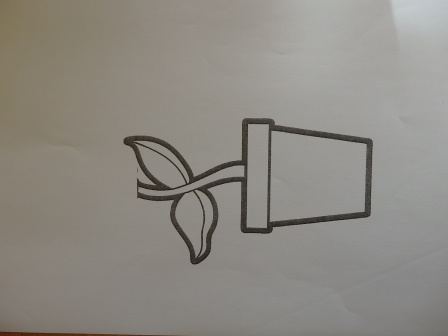 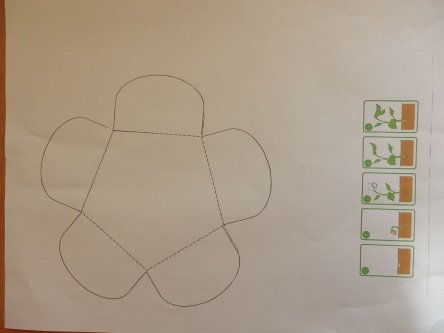 2º Recortamos de tal forma que quede así.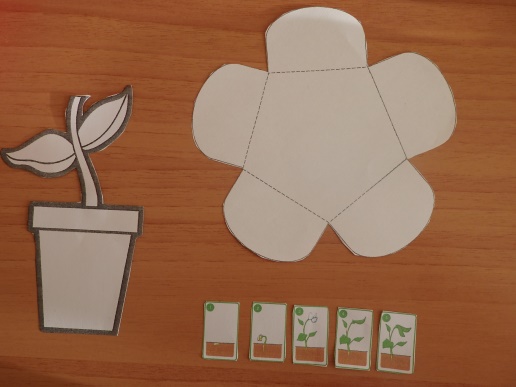 3º Pegamos, por orde do 1 ao 5, as fases de crecemento dunha planta nos pétalos da flor.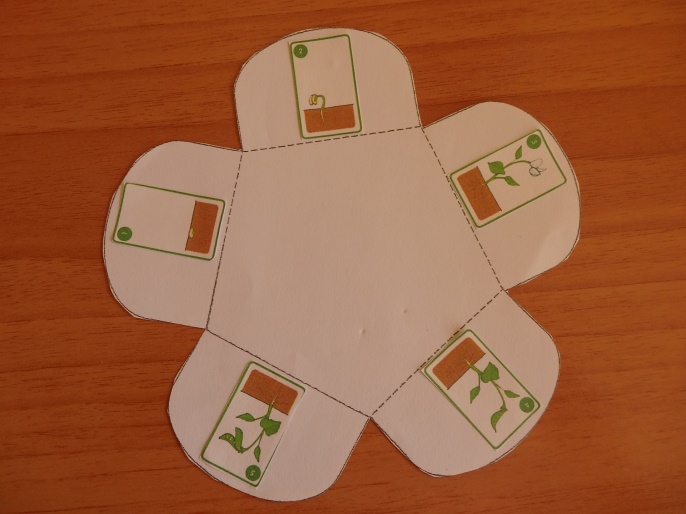 4º Logo, escribimos o que pasa en cada fase. Escribo as fases por se non as vedes na foto:A semente cae no chan axeitado.A semente xermina e brota unha nova planta.A planta medra e sáenlle flores.As flores convértense en froitos.Nos froitos fórmanse as semillas.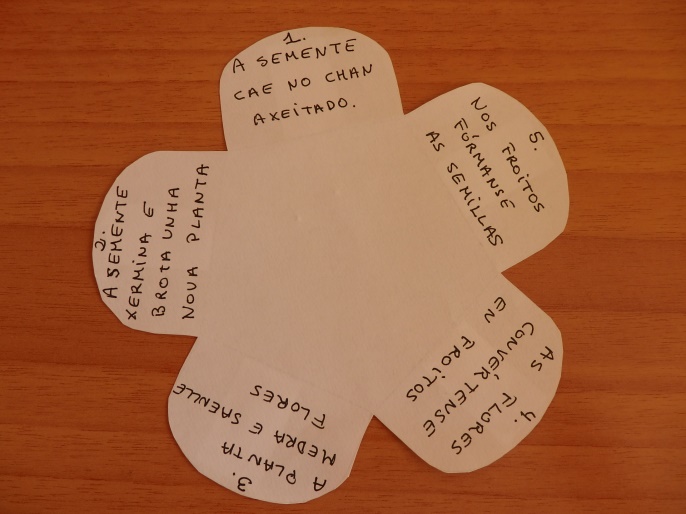 5º Dobramos a flor.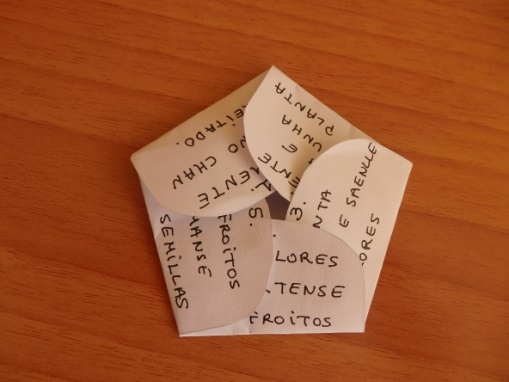 6º Só queda pegar a maceta e a flor na carpeta.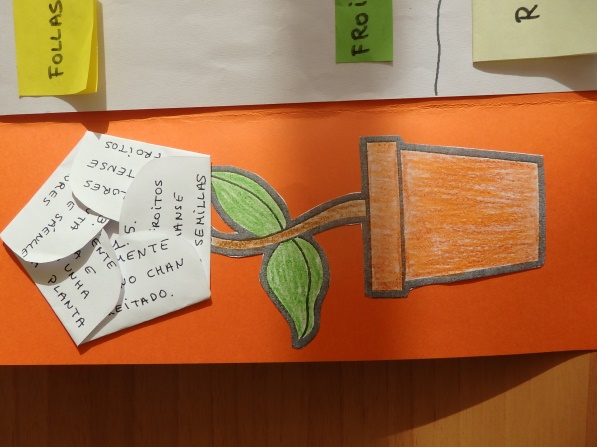 PlásticaCOLAXE DUN GATO